ИзвещениеО внесении изменений в запрос котировок цен № 56/ЗК-АО «ВРМ»/2021Уважаемые господа!	АО «ВРМ» сообщает о внесении изменений в запрос котировок цен        № 56/ЗК-АО «ВРМ»/2021 с целью выбора организации на право заключения договора поставки мебели служебного купе и косого коридора пассажирских вагонов для нужд Тамбовского ВРЗ и Воронежского ВРЗ – филиалов АО «ВРМ» с 20.07.2021 г. до 30.11.2021г. Таблицу №1 Технического задания изложить в следующей редакции:Таблица №1Начальник службы МТО                                                                                                                   М.С. Герасимов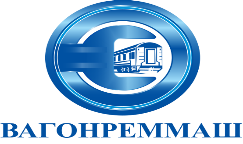 АКЦИОНЕРНОЕ ОБЩЕСТВО «ВАГОНРЕММАШ»105005, г. Москва, набережная Академика Туполева, дом 15, корпус 2, офис 27тел. (499) 550-28-90, факс (499) 550-28-96, www.vagonremmash.ru   № п/пНаименование продукцииЕд. изм-яКол-воПредельная цена за ед. без НДС, руб.Стоимость, без НДС, руб.Стоимость, с НДС 20%, руб.Примечание1Комплект мебели служебного купе, в т.ч.:комп164145 291,6623 827 832,2428 593 398,69ВВРЗ:5компл. – до 25.08.2021г. 19компл. – до 25.09.2021г.17компл. – до 25.10.2021г.ТВРЗ:14компл. – до 25.07.2021г. 33компл. – до 25.08.2021г.26компл. – до 25.09.2021г.29компл. – до 25.10.2021г.23компл. – до 25.11.2021г.1.1.Шкаф для холодильникашт.164ВВРЗ:5компл. – до 25.08.2021г. 19компл. – до 25.09.2021г.17компл. – до 25.10.2021г.ТВРЗ:14компл. – до 25.07.2021г. 33компл. – до 25.08.2021г.26компл. – до 25.09.2021г.29компл. – до 25.10.2021г.23компл. – до 25.11.2021г.1.2.Шкаф для микроволновой печишт.164ВВРЗ:5компл. – до 25.08.2021г. 19компл. – до 25.09.2021г.17компл. – до 25.10.2021г.ТВРЗ:14компл. – до 25.07.2021г. 33компл. – до 25.08.2021г.26компл. – до 25.09.2021г.29компл. – до 25.10.2021г.23компл. – до 25.11.2021г.1.3.Шкаф над мойкойшт.164ВВРЗ:5компл. – до 25.08.2021г. 19компл. – до 25.09.2021г.17компл. – до 25.10.2021г.ТВРЗ:14компл. – до 25.07.2021г. 33компл. – до 25.08.2021г.26компл. – до 25.09.2021г.29компл. – до 25.10.2021г.23компл. – до 25.11.2021г.1.4.Шкаф с раковинойшт.164ВВРЗ:5компл. – до 25.08.2021г. 19компл. – до 25.09.2021г.17компл. – до 25.10.2021г.ТВРЗ:14компл. – до 25.07.2021г. 33компл. – до 25.08.2021г.26компл. – до 25.09.2021г.29компл. – до 25.10.2021г.23компл. – до 25.11.2021г.2Тумба малая в коридор РВДГ.021.25.11.000СБшт.16441 433,336 795 066,12 8 154 079,34ВВРЗ:5компл. – до 25.08.2021г. 19компл. – до 25.09.2021г.17компл. – до 25.10.2021г.ТВРЗ:14компл. – до 25.07.2021г. 33компл. – до 25.08.2021г.26компл. – до 25.09.2021г.29компл. – до 25.10.2021г.23компл. – до 25.11.2021г.3Косой коридор для 47К, в т.ч.:комп165252 633,3341 431 866,1249 718 239,34ВВРЗ:5компл. – до 25.08.2021г. 19компл. – до 25.09.2021г.17компл. – до 25.10.2021г.ТВРЗ:15компл. – до 25.07.2021г. 33компл. – до 25.08.2021г.26компл. – до 25.09.2021г.29компл. – до 25.10.2021г.23компл. – до 25.11.2021г.3.1Тумба под пожарный кран ТИ.05.16.100.000/ДИ.03.52.100.000шт.165ВВРЗ:5компл. – до 25.08.2021г. 19компл. – до 25.09.2021г.17компл. – до 25.10.2021г.ТВРЗ:15компл. – до 25.07.2021г. 33компл. – до 25.08.2021г.26компл. – до 25.09.2021г.29компл. – до 25.10.2021г.23компл. – до 25.11.2021г.3.2Дверь с баком ТИ.05.16.100.001/ДИ.03.52.200.000шт.165ВВРЗ:5компл. – до 25.08.2021г. 19компл. – до 25.09.2021г.17компл. – до 25.10.2021г.ТВРЗ:15компл. – до 25.07.2021г. 33компл. – до 25.08.2021г.26компл. – до 25.09.2021г.29компл. – до 25.10.2021г.23компл. – до 25.11.2021г.3.3Панель ТИ.05.16.100.002/ДИ.03.52.300.000шт.165ВВРЗ:5компл. – до 25.08.2021г. 19компл. – до 25.09.2021г.17компл. – до 25.10.2021г.ТВРЗ:15компл. – до 25.07.2021г. 33компл. – до 25.08.2021г.26компл. – до 25.09.2021г.29компл. – до 25.10.2021г.23компл. – до 25.11.2021г.3.4Подоконник ТИ.05.16.100.003/ДИ.03.52.400.000шт.165ВВРЗ:5компл. – до 25.08.2021г. 19компл. – до 25.09.2021г.17компл. – до 25.10.2021г.ТВРЗ:15компл. – до 25.07.2021г. 33компл. – до 25.08.2021г.26компл. – до 25.09.2021г.29компл. – до 25.10.2021г.23компл. – до 25.11.2021г.3.5Ограждение пурифаера ТИ.05.16.100.004/ДИ.03.52.500.000шт.165ВВРЗ:5компл. – до 25.08.2021г. 19компл. – до 25.09.2021г.17компл. – до 25.10.2021г.ТВРЗ:15компл. – до 25.07.2021г. 33компл. – до 25.08.2021г.26компл. – до 25.09.2021г.29компл. – до 25.10.2021г.23компл. – до 25.11.2021г.3.6Зашивка потолка ТИ.05.16.100.005/ДИ.03.52.600.000шт.165ВВРЗ:5компл. – до 25.08.2021г. 19компл. – до 25.09.2021г.17компл. – до 25.10.2021г.ТВРЗ:15компл. – до 25.07.2021г. 33компл. – до 25.08.2021г.26компл. – до 25.09.2021г.29компл. – до 25.10.2021г.23компл. – до 25.11.2021г.3.7Ограждение котельного отделения ТИ.05.16.100.006/ДИ.03.52.700.000шт.165ВВРЗ:5компл. – до 25.08.2021г. 19компл. – до 25.09.2021г.17компл. – до 25.10.2021г.ТВРЗ:15компл. – до 25.07.2021г. 33компл. – до 25.08.2021г.26компл. – до 25.09.2021г.29компл. – до 25.10.2021г.23компл. – до 25.11.2021г.3.8Карниз дверей косого коридора ТИ.05.16.100.007/ДИ.03.53.000.000шт.165ВВРЗ:5компл. – до 25.08.2021г. 19компл. – до 25.09.2021г.17компл. – до 25.10.2021г.ТВРЗ:15компл. – до 25.07.2021г. 33компл. – до 25.08.2021г.26компл. – до 25.09.2021г.29компл. – до 25.10.2021г.23компл. – до 25.11.2021г.ИТОГО ИТОГО ИТОГО ИТОГО ИТОГО 72 054 764,4886 465 717,37